Programa de Pós-Graduação em Ciências da Reabilitação e Desempenho Físico-FuncionalSeleção de Bolsista de Mestrado - 2018Estão abertas as inscrições para seleção debolsistasno Programa de Pós-Graduação em Ciências da Reabilitação e Desempenho Físico-Funcional / Universidade Federal de Juiz de Fora para o período de setembrode 2018 podendo chegar até agosto de 2019. Serão ofertadas oito bolsas sendo duas CAPES, duas FAPEMIG e quatro bolsas UFJF.Segue o cronograma do processo seletivo.InscriçõesData: 27a 28 de agostode 2018.Horário: 7:00 às 19:00.Local: Secretaria do PPg Mestrado em Ciências da Reabilitação e Desempenho Físico-FuncionalDivulgação dos ResultadosData e Horário: 29 de agosto de 2018, após às 17:00.Local: Site do programa - www.ufjf.br/mcreabPreenchimento Pessoal do Cadastro dos Bolsistas SelecionadosData e Horário: 30 de agosto de2018, de09:00 às 12:00 e das 13:30 às 16:00.Local: Secretaria do PPg Mestrado em Ciências da Reabilitação e Desempenho Físico-FuncionalRegulamento paraDistribuição dasBolsasInscriçãoPodem se inscrever todos os alunos matriculados no Mestradodo PPg Mestrado em Ciências da Reabilitação e Desempenho Físico-Funcional da Faculdade de Fisioterapia da UFJF.Para a inscrição, é necessário entregar os seguintes documentos: Formulário de solicitação de bolsa (ANEXO 1).Declaração DOCENTE (ANEXO 2).Declaração DISCENTE (ANEXO 3).Cópia do Currículo Lattes do discente relativo ao período dos últimos cinco anos de produção científica.Formulário de pontuação curricular,devidamente preenchido (ANEXO 4)ecópia somente dos respectivos comprobatórios.Documentos válidos como comprovantes do currículo: Artigo – cópia da primeira página do artigo em que constem nomes dos autores, título do artigo e do periódico, resumo, número, volume e ano de publicação ou carta do Editor com declaração explícita de que o artigo foi aceito para publicação. Não serão computados artigos ainda em análise;Comprovante de apresentação de trabalho científico;Declaração ou comprovante de bolsa ou equivalente para as atividades de Monitoria, Treinamento Profissional, Projeto de Extensão e Iniciação Científica, da época da graduação (independentemente do tempo).Classificação- Os alunos que não possuem vínculo empregatício, tanto no serviço público, quanto na iniciativa privada, e que apresentem registro no Cadastro Único do Governo Federal terão prioridade, podendo preencher até a 25% das vagas;- Análise do formulário de solicitação de bolsa;- Os critérios para pontuação do currículo Lattes serão:Artigos científicos aceitos ou publicados em revista indexada (10,8,6,4,2,1 e 0,5 pontos cada, respectivamente para A1, A2, B1, B2, B3, B4, e B5 segundo classificação atual do WebQualis- área 21). Artigos científicos na íntegra em anais de congresso (1 ponto cada, até 5 pontos).Apresentação de trabalhos em eventos científicos(0,25 ponto cada, até 5 pontos).Monitoria, Treinamento Profissional, Projeto de Extensão e Iniciação Científica (0,5 ponto para cada certificado, e 1,0 ponto para IC, até 6 pontos).Obs: Nos artigos científicos aceitos ou publicados em revista indexada em que for o Primeiro Autor, o candidato receberá bonificação de 50%3.A lista de classificação será elaborada com base nos critérios deste edital e também dos critérios das agências de fomento e da Resolução nº 05/2013-CSPP, estabelecendo a prioridade de concessão de bolsas, da maior para a menor pontuação, sendo preenchidas na seguinte ordem: CAPES, FAPEMIG e UFJF.Obs.: Pelo número limitado de bolsas, os alunos não contemplados irão compor uma lista de espera. Essa lista de espera ficará em vigência até a próxima Seleção de Bolsistas. A duração da bolsa não ultrapassará o prazo que se refere o presente edital.O aluno bolsista deverá cumprir no mínimo oito horas semanais em Atividade Prática Docente, divididas em quatro horas para atividades de ensino com discentes, preferencialmente na graduação e outras quatro horas de outras atividades docentes. Toda atividade prática docente deverá ser realizada de forma supervisionada (conforme Resolução nº. 05/2013-CSPP e Resolução nº31/99-CSPP). O aluno bolsista não deve ter vínculo empregatício e deve prestar dedicação integral às atividades do programa de pós-graduação.Obs.: O aluno contemplado com a bolsa deverá entregar na Secretaria de Pós-Graduação, ao final de cada semestre, Relatório de Atividades assinado pelo Docente/Orientador do estágio (ANEXO 5).Implementação da BolsaPreenchimento pessoal do cadastro de bolsistas selecionados, na secretaria do PPg Mestrado em Ciências da Reabilitação e Desempenho Físico-Funcional, como já informado anteriormente.Entregado Formulário de Bolsa disponível no site http://www.ufjf.br/mcreab/formularios/Obs.: O(a) aluno(a) contemplado(a) com a bolsa deverá entregar,até o terceiro dia útil do mês,relatório de frequência relativo ao mês anterior assinada pelo(a) Docente/Orientador(a) do plano de estágio (ANEXO 6).Em 15 de agosto de 2018Comissão de Bolsa do PPg Mestrado em Ciências da Reabilitação e Desempenho Físico-Funcional(ANEXO 1)Formulário para solicitação de BolsaNome do(a) Aluno(a):_____________________________________________________________Nome do(a) Orientador(a):_________________________________________________________Período (semestre/ano) de ingresso no PPg Mestrado em Ciências da Reabilitação e Desempenho Físico-Funcional?____________________________________Possui registro no Cadastro Único do Governo Federal? (comprovante)(   ) Sim (   ) Não.1º. O(a) aluno(a)poderá ficar em regime de dedicação exclusiva no PPg Mestrado em Ciências da Reabilitação e Desempenho Físico-Funcional ?(   ) Sim. (   ) Não.2º. O(a) aluno(a) possui alguma relação de trabalho/vínculo com a UFJF?(   ) Sim. (   ) Não. Caso sim, qual?_________________________________________________Carga horária semanal e horário: ___________________________________________________3º. O(a) aluno(a) possui vínculo com algum programa de Residência?(   ) Sim. (   ) Não. Caso sim, qual?_________________________________________________Carga horária semanal e horário: ___________________________________________________4º. O(a) aluno(a) é servidor(a) público/ ou funcionário da iniciativa privada?(   ) Sim. (   ) Não. Caso sim, qual função?____________________________________________Carga horária semanal e horário: ___________________________________________________5º. O(a) aluno(a) reside na cidade de Juiz de Fora?(   ) Sim. (   ) Não.6º. O(a) aluno(a) recebe complementação financeira proveniente de outras fontes?(   ) Sim. (   ) Não. Qual? __________________________________________________________Caso sim, você orientador acredita que a atividade relacionada a essa fonte está relacionada à área de atuação e de interesse para a formação acadêmica, científica e tecnológica do seu aluno?(   ) Sim. (   ) Não. Carga horária semanal e horário: ___________________________________________________7º. O(a) aluno(a) possui algum outro tipo de bolsa proveniente de agências públicas de fomento para qual está pedindo renovação?(   ) Sim. (   ) Não. Caso sim, qual?_________________________________________________Carga horária semanal e horário: ___________________________________________________8º. O(a) aluno(a) exerce atividade remunerada relacionada à docência, como professor em qualquer grau de ensino?(   ) Sim. (   ) Não. Caso sim, qual?_________________________________________________Carga horária semanal e horário: ___________________________________________________9º. O(a) aluno(a) exerce alguma atividade remunerada como autônomo?(   ) Sim. (   ) Não. Caso sim, qual?________________________________________________Carga horária semanal e horário: ___________________________________________________Prezada Comissão de Bolsa, declaramos serem verídicas as respostas apresentadas nesse formulário.(ANEXO 2)DECLARAÇÃO DOCENTEPrezada Comissão de Bolsa do PPg Mestrado em Ciências da Reabilitação e Desempenho Físico-Funcional,	Eu, Professor(a) Orientador(a) ________________________________________________, concordo e estou ciente de que, caso selecionado(a), o(a) aluno(a) _________________________________________, matriculado(a) no Programa de Pós-graduação Mestrado em Ciências da Reabilitação e Desempenho Físico-Funcional contempla as normas dessa seleção e cumprirá a Resolução nº. 05/2013-CSPP.Com relação ao desempenho acadêmico do aluno, declaro que o mesmo possui:1º. Rendimento nas disciplinas cursadas ou em curso:(   ) Ruim. (   ) Bom. (   ) Excelente.2º. Nível do envolvimento e desenvolvimento no projeto de pesquisa proposto:(   ) Ruim. (   ) Bom. (   ) Excelente.Em ___ de ______________de____._____________________________________Professor(a) Doutor(a)(ANEXO 3)DECLARAÇÃO DISCENTEPrezada Comissão de Bolsa do PPg Mestrado em Ciências da Reabilitação e Desempenho Físico-Funcional,	Eu, ____________________________________________________, matriculado(a) no Programa de Pós-graduação Mestrado em Ciências da Reabilitação e Desempenho Físico-Funcionalconcordo e estou ciente de que, caso selecionado(a), contemplo as normas dessa seleção e cumprirei a Resolução nº.05/2013-CSPP.Em ____ de _____________de_________________________________________Discente(ANEXO 4)Pontuação Curricular* Critérios:Artigos científicos aceitos ou publicados em revista indexada (10,8,6,4,2,1 e 0,5 pontos cada, respectivamente para A1, A2, B1, B2, B3, B4, e B5 segundo classificação atual do WebQualis - área 21). Artigos científicos na íntegra em anais de congresso (1,0 ponto cada, até 5 pontos).Apresentação de trabalhos em eventos científicos (0,25 ponto cada, até 5 pontos).Projeto de Monitoria, Extensão e/ou Treinamento Profissional (0,5 ponto para cada certificado, até 3 pontos)Projeto de Iniciação Científica (1,0 ponto para cada certificado, até 6 pontos).Obs: Nos artigos científicos aceitos ou publicados em revista indexada em que for o Primeiro Autor, o candidato receberá bonificação de 50%Assinatura aluno:Conferi e concordo com a pontuação especificada pelo(a) aluno(a):Assinatura Orientador:(ANEXO 5)Relatório de Atividades Desenvolvidas(somente para quem foi bolsista no Programa em 2018/2019)Aluno: _________________________________________________________Docente Orientador: ______________________________________________- Disciplinas cursadas:- Evolução do Projeto de Pesquisa:- Participação em Eventos Científicos:- Publicações:Estágio de Ensino:Outras atividades:Avaliação do Orientador:Em ___ de _____________de 20__Assinatura do Aluno  _____________________________________________Assinatura do Orientador  _________________________________________(ANEXO 6) ATESTADO DE FREQUÊNCIABOLSISTAAtesto, para fins de recebimento da bolsa de estudos (  ) CAPES (  ) FAPEMIG (  ) UFJF, que o(a) Sr(a) ____________________________________________________________________ aluno(a) matriculado(a) no Curso de MESTRADO EM CIÊNCIAS DA REABILITAÇÃO E DESEMPENHO FÍSICO-FUNCIONAL da UNIVERSIDADE FEDERAL DE JUIZ DE FORA, orientado pelo Prof.(a) Dr. (a) ____________________________________________________ participou  regularmente de atividades no mês de  _______________________.		Em _____ de _____________________________________de 20_____________________________________________ASSINATURAProfessor Orientador__________________________________________ASSINATURACoordenador do Curso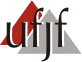 Universidade Federal de Juiz de ForaFaculdade de FisioterapiaCoordenação de Pós-GraduaçãoNome CompletoAssinaturaAluno(a):Orientador(a):CritériosQuantidade (número)PontuaçãoArtigos científicos:A1A2B1B2B3B4B5Artigos científicos na íntegra em anais de congressoApresentação de trabalhos em eventos científicosProjeto de Monitoria, Treinamento Profissional, Extensão Projeto de Iniciação CientíficaPontuação FinalPontuação Final